Le codage débranché- cette activité peut être effectuée pour accompagner ou remplacer l'activité en ligne, si l'accès à un ordinateur n'est pas disponible. Les élèves ébaucheront le développement d’un prisme qu’ils veulent créer. Ils dessineront ou empileront les blocs de code (les blocs violets, bleus et rouges) pour créer leur propre « code, » afin de programmer les mouvements du Sprite et de tracer leur développement de leur prisme.  Une fois le Sprite est déplacé, utilisez quelque chose (du ruban, de la ficelle, etc.) pour tracer son cheminement sur le sol afin d’assurer que le Sprite suit le bon chemin. 
Pour l'activité débranchée uniquement (sinon, utilisez les mesures dans le code), supposez que les dimensions du cube sont de 2 étapes par 2 étapes par 2 étapes pour créer un prisme avec un volume équivalent.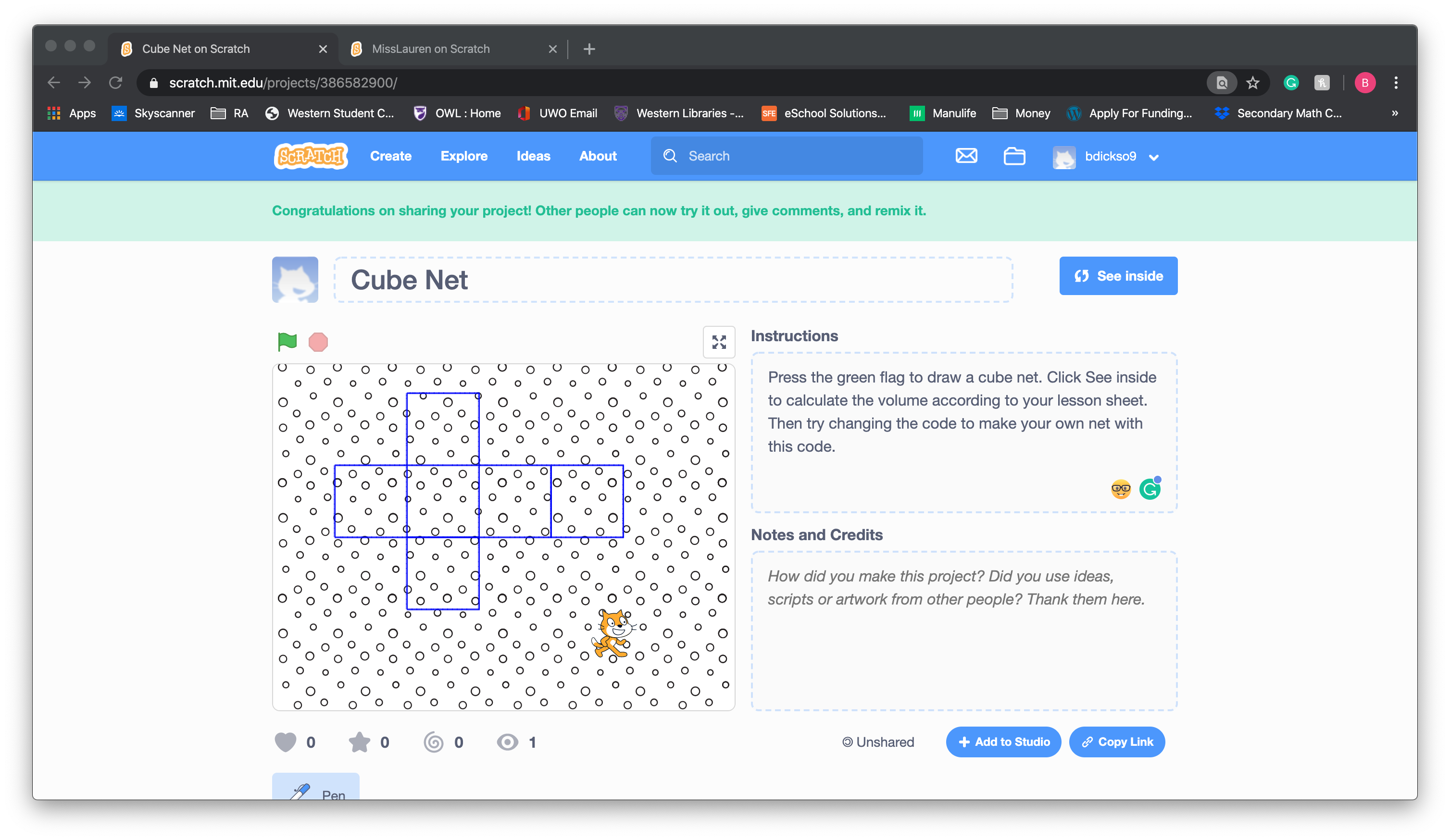 